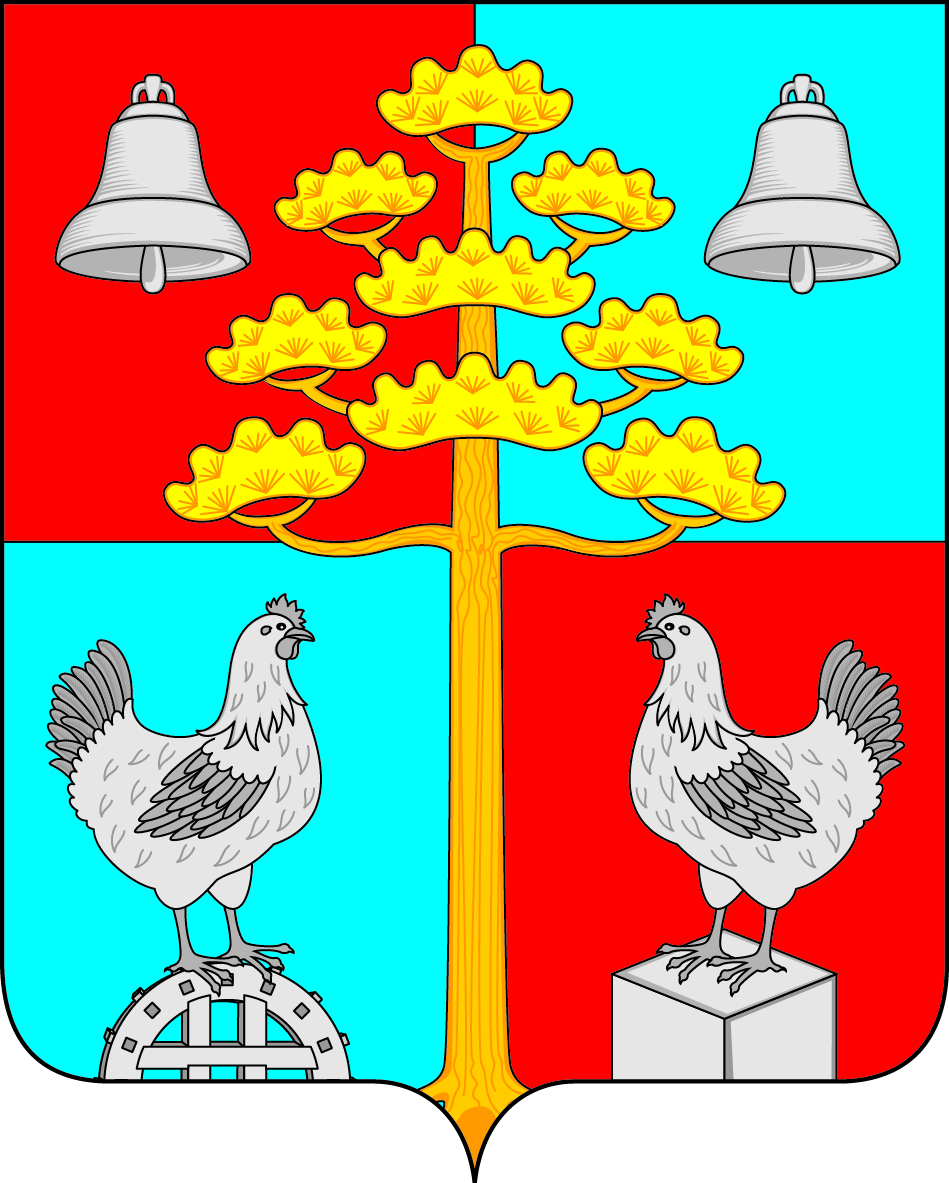 Российская ФедерацияИркутская областьА Д М И Н И С Т Р А Ц И ЯСосновского сельского поселения Усольского муниципального района Иркутской областиСВОДНЫЙ ГОДОВОЙ ДОКЛАДо ходе реализации и оценке эффективностимуниципальных программСосновского сельского поселения Усольского муниципального района Иркутской области за 2023 годС. Сосновка 2024 годВВЕДЕНИЕСводный годовой доклад о ходе реализации и оценке эффективности муниципальных программ Сосновского сельского поселения Усольского муниципального района Иркутской области за 2023 год (далее - сводный годовой доклад) разработан в соответствии Порядком разработки, формировании, утверждения, реализации и оценки эффективности муниципальных программ Сосновского сельского поселения Усольского муниципального района Иркутской области, утвержденным постановлением администрации Сосновского сельского поселения Усольского муниципального района Иркутской области от 11 августа 2020 года № 76, на основе отчетов о реализации муниципальных программ Сосновского муниципального образования за 2023 год.Общие сведения о муниципальных программах Сосновского сельского поселения Усольского муниципального района Иркутской областиНа территории Сосновского сельского поселения Усольского муниципального района Иркутской области в 2023 году реализовывались 5 муниципальных программ (далее - муниципальные программы) согласно перечню муниципальных программ, утвержденному постановлением администрации Сосновского сельского поселения Усольского муниципального района Иркутской области от 15 июля 2022 года № 77/2 (далее- Перечень):1) Муниципальная программа «Устойчивое развитие экономической базы Сосновского сельского поселения Усольского муниципального района Иркутской области» на 2021-2025 годы. Подпрограммы муниципальной программы:1.1. «Обеспечение деятельности органов местного самоуправления Сосновского муниципального образования» на 2021 – 2025 годы.1.2. «Повышение эффективности бюджетных расходов» на 2021 – 2025 годы.1.3. «Поддержка и развитие малого и среднего предпринимательства» на 2021-2025 годы. 2) Муниципальная программа «Безопасность на территории Сосновского сельского поселения Усольского муниципального района Иркутской области» на 2021-2025 годы. Подпрограммы муниципальной программы:2.1. «Обеспечение комплексных мер противодействия чрезвычайным ситуациям природного и техногенного характера» на 2021-2025 годы;2.2. «Национальная безопасность и правоохранительная деятельность» на 2021-2025 годы.3) Муниципальная программа «Развитие муниципального хозяйства на территории Сосновского сельского поселения Усольского муниципального района Иркутской области» на 2021-2025 годы. Подпрограммы муниципальной программы:3.1. «Содержание и ремонт дорог» на 2021 – 2025 годы;3.2. «Ремонт, модернизация и содержание объектов жилищно-коммунального хозяйства» на 2021 – 2025 годы;3.3. «Благоустройство территории сельского поселения» на 2021-2025 годы.4) Муниципальная программа «Социальная политика Сосновского сельского поселения Усольского муниципального района Иркутской области» на 2021-2025 годы. Подпрограммы муниципальной программы:4.1. «Повышение эффективности бюджетных расходов» на 2021-2025 годы;4.2. «Молодое поколение Сосновского муниципального образования» на 2021-2025 годы;4.3. «Культура Сосновского муниципального образования» на 2021-2025 годы;4.4.  «Поддержка ветеранов ветеранского движения и незащищенных слоев населения» на 2021-2025 годы;4.5.  «Развитие физической культуры и спорта на территории Сосновского муниципального образования» на 2021-2025 годы.5) Муниципальная программа «Формирование современной городской среды» на 2018-2024 годы.В течение 2023 года в муниципальные программы вносились текущие изменения объемов бюджетных ассигнований, корректировки целевых показателей, наименования мероприятий, отдельных положений текстовой части муниципальных программы, в том числе подпрограмм 19 раз (таблица 1).Таблица 1Текущее управление реализацией муниципальной программы осуществляется ответственным исполнителем совместно с соисполнителями.В соответствии с пунктом  39  Порядка ответственный исполнитель подготавливает годовой отчет о ходе реализации и оценке эффективности реализации муниципальной программы (далее - годовой отчет) в срок до 01 марта года, следующего за отчетным годом.  Соисполнители представляют ответственному исполнителю информацию, необходимую для проведения оценки эффективности реализации муниципальной программы и подготовки годового отчета, в срок до 15 февраля года, следующего за отчетным годом.Оценка эффективности реализации муниципальной программы осуществляется ответственным исполнителем на основе критериев:- степени достижения целей муниципальной программы;-  степени достижения задач муниципальной программы;- степени эффективности использования бюджетных и внебюджетных средств.Оценка эффективности реализации муниципальной программы проводится ответственным исполнителем по итогам ее исполнения за отчетный финансовый год, а также по итогам завершения реализации муниципальной программы.Характеристика итогов реализации муниципальных программ Сосновского сельского поселения Усольского муниципального района Иркутской области за 2023 год.      2.1. О ходе реализации муниципальной программы «Устойчивое развитие экономической базы Сосновского сельского поселения Усольского муниципального района Иркутской области» на 2021-2025 годыУтверждена постановлением администрации Сосновского сельского поселения Усольского муниципального района Иркутской области от 15.12.2020г. №110.Цель программы: Совершенствование механизмов управления экономическим развитием на территории Сосновского сельского поселения Усольского муниципального района Иркутской области.Задачи муниципальной программы:1. Совершенствование управления экономическим развитием муниципального образования.2. Обеспечение деятельности главы Сосновского сельского поселения Усольского муниципального района Иркутской области.3. Обеспечение деятельности администрации Сосновского сельского поселения Усольского муниципального района Иркутской области. 4. Повышение эффективности бюджетных расходов.5. Повышение эффективности проводимой политики в области градостроительства и архитектуры.6. Совершенствование информационной системы управления муниципальными финансами.7.  Создание благоприятных условий для поддержки и развития малого и среднего предпринимательства.Ответственный исполнитель муниципальной программы – Администрация.Соисполнителями муниципальной программы являются: главный специалист по финансово-бюджетной политике, ведущий специалист по экономической вопросам.           Степень достижения целей программы (подпрограмм) в 2023 году:Среднее значение степени достижения целевого индикатора подпрограмм:- подпрограмма «Обеспечение деятельности органов местного самоуправления» на 2021-2025 годы 79,54%.- подпрограмма «Повышение эффективности бюджетных расходов» на 2021-2025 годы 100 %.- подпрограмма «Поддержка и развитие малого и среднего предпринимательства» на 2021-2025 годы – 83,43 %.Объем финансовых ресурсов на выполнение мероприятий муниципальной программы в 2023 году (с учетом изменений) определен в размере 12 734,45 тысяч рублей. Анализ степени эффективности использования бюджетных средств:Кассовый расход в рамках мероприятий муниципальной программы за 2023 год исполнен в размере 12 328,71 тысяч рублей, что составляет 97% от утвержденных лимитов бюджетных ассигнований. Таким образом, финансовое обеспечение на 2023 год не освоено в размере 405,74 тысяч рублей или 3 %.Среднее значение степени эффективности использования средств бюджета составляет 91,3 %.2.2.Муниципальная программа «Безопасность на территории Сосновского сельского поселения Усольского муниципального района Иркутской области» на 2021-2025 годы. Утверждена постановлением администрации Сосновского сельского поселения Усольского муниципального района Иркутской области от 15.12.2020 года № 111.Цель программы: Обеспечение безопасности населения и территории при возникновении чрезвычайных ситуаций природного и техногенного характера.Задачи муниципальной программы:        1. Проведение комплекса профилактических мероприятий по предупреждению пожарной безопасности        2. Проведение комплексных мероприятий при угрозе возникновения чрезвычайных ситуаций природного и техногенного характера.Ответственный исполнитель муниципальной программы – Администрация. Соисполнителем муниципальной программы является: ведущий специалист по муниципальному хозяйству. В ходе исполнения бюджета 2023 года вносились изменения в муниципальную программу, связанных с исполнением основных мероприятий программы. Всего в течение 2023 года было внесено 5 изменений.Степень достижения целей программы (подпрограмм) в 2023 году:Среднее значение достижения целевого индикатора (показателя) программы 350%:подпрограмма «Обеспечение комплексных мер противодействия чрезвычайным ситуациям природного и техногенного характера» на 2021-2025 годы 0%подпрограмма «Национальная безопасность и правоохранительная деятельность» на 2021-2025 годы 350%Объем финансовых ресурсов на выполнение мероприятий муниципальной программы в 2023 году (с учетом изменений) определен в размере 103,03 тысяч рублей. Анализ степени эффективности использования бюджетных средств:Среднее значение степени эффективности использования средств бюджета составляет 51,5 %Кассовый расход в рамках мероприятий муниципальной программы за 2023 год исполнен в размере 53,03 тысяч рублей, что составляет 51,5% от утвержденных лимитов бюджетных ассигнований. Таким образом, финансовое обеспечение на 2023 год не освоено в размере 50,0 тысяч рублей или 5,71 %.2.3. Муниципальная программа «Развитие муниципального хозяйства на территории Сосновского сельского поселения Усольского муниципального района Иркутской области» на 2021-2025 годы.Утверждена постановлением администрации Сосновского сельского поселения Усольского муниципального района Иркутской области от 15.12.2020 года №112.Цель программы: Создание благоприятных условий проживания населения Сосновского муниципального образованияЗадачи программы:1.Повышение уровня благоустройства дворовых территорий многоквартирных домов и проездов к дворовым территориям многоквартирных домов сельского поселения.		2. Повышение надежности функционирования систем коммунальной инфраструктуры Сосновского МО (сетей теплоснабжения, водоснабжения и водоотведения).         3. Обеспечение эффективного использования энергетических ресурсов учреждениями социальной сферы Сосновского МО.         4. Выполнение технических и организационных мероприятий по снижению использования энергоресурсов.        5. Приведение в соответствии с требованиями элементов спортивного оборудования и элементов благоустройства (ремонт, покраска).         6.Организация ежегодной очистки т вывозки мусора с мест захоронения.         7. Упорядочение адресного хозяйства в с. Сосновка, п. Белогорск и д. Арансахой.         8. Сокращение расходов бюджета на оплату коммунальных услуг (тепловая энергия) МКУК «Исток».          9. Улучшение экологической безопасности населения Сосновского МО.         10. Обеспечения соответствия техническому состоянию сети автомобильных дорог местного значения на территории Сосновского муниципального образования (в том числе садоводческих, огороднических автомобильных дорог).Ответственный исполнитель муниципальной программы – Администрация. Соисполнителем муниципальной программы является: ведущий специалист по муниципальному хозяйству. В ходе исполнения бюджета 2023 года вносились изменения в муниципальную программу, связанных с исполнением основных мероприятий программы. Всего в течение 2023 года было внесено 5 изменений.Степень достижения целей муниципальной программы в 2023 году:        Среднее значение достижения целевого индикатора (показателя) программы 100,3%:       подпрограмма «Содержание и ремонт дорог» на 2021-2025 годы 79,8 %;        подпрограмма «Ремонт, модернизация и содержание объектов жилищно-коммунального хозяйства» на 2021-2025 годы 82,4 %;        подпрограмма «Благоустройство территории сельского поселения» на 2021-2025 годы 138,7%.Объем финансовых ресурсов на выполнение мероприятий муниципальной программы в 2023 году (с учетом изменений) определен в размере 5 517,98 тысяч рублей. Анализ степени эффективности использования бюджетных средств:Кассовый расход в рамках мероприятий муниципальной программы за 2023 год исполнен в размере 4 838,60 тысяч рублей, что составляет 87,6% от утвержденных лимитов бюджетных ассигнований. Таким образом, финансовое обеспечение на 2023 год не освоено в размере 679,38 тысяч рублей или 12,4 %.2.4. Муниципальная программа «Социальная политика Сосновского сельского поселения Усольского муниципального района Иркутской области» на 2021-2025 годы.Утверждена постановлением администрации Сосновского сельского поселения Усольского муниципального района Иркутской области от 15.12.2020 года №113.Цель программы: Улучшение условий жизнедеятельности граждан, проживающих на территории Сосновского муниципального образования.Задачи программы:1.Создание условий для профессиональной переподготовки и повышения квалификации работников культуры и администрации сельского поселения.2. Организация досуга детей, молодежи, старшего поколения.3.Профилактика негативных тенденций и социальная адаптация молодежи.4.Создание условий для приобщения к искусству и культуре детей, подростков, молодежи, старшего поколения.5.Повышение уровня удовлетворенности населения качеством оказываемых услуг учреждением культуры.6.Повышение эффективности использования средств бюджета.7.Сздание благоприятных условий для реализации прав и полноценного участия граждан старшего поколения в общественной, культурной и духовной жизни муниципального образования.8.Создание комфортных условий для занятия спортом. Ответственный исполнитель муниципальной программы – Администрация. Соисполнителями муниципальной программы являются: ведущий специалист по организационной работе, директор муниципального казенного учреждения культуры «Сосновский центр информационной культурно-досуговой и спортивной деятельности Исток», общественные организации. В ходе исполнения бюджета 2023 года вносились изменения в муниципальную программу, связанных с исполнением основных мероприятий программы. Всего в течение 2023 года было внесено 7 изменений.Степень достижения целей программы (подпрограмм) в 2023 году:Степень достижения целевых индикаторов (показателей):подпрограмма «Повышение эффективности бюджетных расходов» на 2021-2025 годы 100%;подпрограмма «Молодое поколение Сосновского муниципального образования» на 2021-2025 годы 107,3%;подпрограмма «Культура Сосновского муниципального образования» на 2021-2025 годы 75,2%; подпрограмма «Поддержка ветеранов ветеранского движения и незащищенных слоев населения» на 2021-2025 годы 95%;подпрограмма «Развитие физической культуры и спорта на территории Сосновского муниципального образования» на 2021-2025 годы 97,75%.Среднее значение степени достижения цели муниципальной программы  95,05%.Объем финансовых ресурсов на выполнение мероприятий муниципальной программы в 2023 году (с учетом изменений) определен в размере 7 963,95 тысяч рублей. Анализ степени эффективности использования бюджетных средств:Степень соответствия запланированному уровню затрат и эффективности использования средств бюджета составляет 98,8 %Кассовый расход в рамках мероприятий муниципальной программы за 2023 год исполнен в размере 7 875,55 тысяч рублей, что составляет 98,8% от утвержденных лимитов бюджетных ассигнований. Таким образом, финансовое обеспечение на 2023 год не освоено в размере 88,4 тысяч рублей или 1,2 %.2.5. Муниципальная программа «Формирование современной городской среды» на 2018-2025 годы.Утверждена постановлением администрации Сосновского сельского поселения Усольского муниципального района Иркутской области от 11.12.2017 года №110. Ответственный исполнитель муниципальной программы - Администрация.Цель программы: Повышение уровня благоустройства дворовых территорий многоквартирных домов, а также территорий общего пользования Сосновского муниципального образованияЗадача программы:          1.Организация мероприятий по благоустройству нуждающихся в благоустройстве дворовых территорий многоквартирных домов, расположенных на территории Сосновского муниципального образования.         2.Организация мероприятий по благоустройству нуждающихся в благоустройстве территорий общего пользования Сосновского муниципального образования.В ходе исполнения бюджета 2023 года вносились изменения в муниципальную программу, связанных с исполнением основных мероприятий программы. Всего в течение 2023 года было внесено 2 изменения.Степень достижения целей программы(подпрограмм) в 2023 году:Среднее значение достижения целевого индикатора 100%, то есть целевые индикаторы программы достигнуты.Объем финансовых ресурсов на выполнение мероприятий муниципальной программы в 2023 году (с учетом изменений) определен в размере 1 087,90 тысяч рублей. Анализ степени эффективности использования бюджетных средств: Степень соответствия запланированному уровню затрат и эффективности использования средств бюджета составляет 100 %.Кассовый расход в рамках мероприятий муниципальной программы за 2023 год исполнен в размере 1 087,90 тысяч рублей, что составляет 100 % от утвержденных лимитов бюджетных ассигнований.Предложения по дальнейшей реализации муниципальных программОтветственным исполнителям муниципальных программ продолжить качественно:1.Осуществлять деятельность по формированию, реализации муниципальной программы и плана реализации муниципальной программы в их части.2.Согласовывать пояснительную записку с описанием вносимых в муниципальную программу изменений, влияния предлагаемых изменений на целевые показатели и финансово-экономическое обоснование предлагаемых изменений (расчеты, обосновывающие объем финансового обеспечения, в т.ч. по источникам финансирования, и пояснительную записку к расчетам), предоставленную ответственным исполнителем, в установленные Порядком сроки.3.Согласовывать отчет о реализации муниципальной программы, предоставленный ответственным исполнителем в установленные Порядком сроки.Ответственным исполнителям и соисполнителям муниципальных программ необходимо повысить качество работы с муниципальными программами, в частности: 1. Проанализировать причины, повлиявшие на результаты оценки эффективности реализации муниципальной программы и принять соответствующие меры.2. Продолжить работу по совершенствованию системы целевых показателей муниципальных программ в целях установления показателей, максимально полно характеризующих достижение целей и решение задач муниципальных программ, а также по совершенствованию системы целевых показателей подпрограмм и отдельных мероприятий. 3. Усилить контроль за ходом реализации муниципальных программ, в том числе за своевременным внесением изменений в муниципальных программы, особенно по результативности реализации мероприятий. Оперативно реагировать на все изменения текущей ситуации социально-экономического развития поселения.4. Планировать бюджетные ассигнования на реализацию муниципальных программ в очередном году и плановом периоде с учетом результатов реализации муниципальных программ за предыдущий год.5. Использовать результаты мониторинга муниципальных программ при принятии решений в части дальнейшей их реализации.6. Соблюдать требования по подготовке квартальных и годовых отчетов о ходе реализации муниципальных программ и информации об основных результатах реализации муниципальных программ в соответствии с Порядком.7. При разработке планов реализации муниципальных программ необходимо отражать наиболее значимые ключевые события, позволяющие оценить степень выполнения соответствующего мероприятия, чтобы план был не просто формальностью, а реальным инструментом, позволяющим ответственному исполнителю понимать и контролировать ход реализации муниципальной программы.№ п/пНаименование муниципальной программыКоличество, ед.1Муниципальная программа «Устойчивое развитие экономической базы Сосновского сельского поселения Усольского муниципального района Иркутской области» на 2021-2025 годы02Муниципальная программа «Безопасность на территории Сосновского сельского поселения Усольского муниципального района Иркутской области» на 2021-2025 годы 53Муниципальная программа «Развитие муниципального хозяйства на территории Сосновского сельского поселения Усольского муниципального района Иркутской области» на 2021-2025 годы54Муниципальная программа «Социальная политика Сосновского сельского поселения Усольского муниципального района Иркутской области» на 2021-2025 годы 75Муниципальная программа «Формирование современной городской среды» на 2018-2024 годы 2ИТОГОИТОГО19№п/пЦелевой индикатор, показатель результативности (наименование)Единица измеренияЗначение целевого индикатора, показателя результативностиЗначение целевого индикатора, показателя результативностиЗначение целевого индикатора, показателя результативности% достижения целевого индикатора, показателя результативности№п/пЦелевой индикатор, показатель результативности (наименование)Единица измеренияПланФактФакт% достижения целевого индикатора, показателя результативностиПодпрограмма «Обеспечение деятельности органов местного самоуправления» на 2021-2025 годы Подпрограмма «Обеспечение деятельности органов местного самоуправления» на 2021-2025 годы Подпрограмма «Обеспечение деятельности органов местного самоуправления» на 2021-2025 годы Подпрограмма «Обеспечение деятельности органов местного самоуправления» на 2021-2025 годы Подпрограмма «Обеспечение деятельности органов местного самоуправления» на 2021-2025 годы Подпрограмма «Обеспечение деятельности органов местного самоуправления» на 2021-2025 годы Подпрограмма «Обеспечение деятельности органов местного самоуправления» на 2021-2025 годы 1Расходы на выплату заработной платы с начислениями главы Сосновского МОтыс. руб.1 810,251 810,151 810,1599,92Расходы на выплату заработной платы с начислениями работникам администрации Сосновского МО (муниципальные служащие, технический и вспомогательный персонал)тыс. руб.7 360,687 360,087 360,0899,93Расходы для обеспечения функционирования администрации сельского поселения, в том числе в области информационно-коммуникационных технологийтыс. руб.3283283281004Доля освоенных субвенций на осуществление областных государственных полномочий%1001001001005Отношение уровня фактической материально-технической обеспеченности работников администрации к плановым значениям%7575751006Доля персональных компьютеров, оснащенных программным продуктом, позволяющим осуществлять процесс электронного документооборота%801616207Доля обновленного оборудования в общем объеме техники и устройств%35131337Подпрограмма «Повышение эффективности бюджетных расходов» на 2021-2025 годыПодпрограмма «Повышение эффективности бюджетных расходов» на 2021-2025 годыПодпрограмма «Повышение эффективности бюджетных расходов» на 2021-2025 годыПодпрограмма «Повышение эффективности бюджетных расходов» на 2021-2025 годыПодпрограмма «Повышение эффективности бюджетных расходов» на 2021-2025 годыПодпрограмма «Повышение эффективности бюджетных расходов» на 2021-2025 годыПодпрограмма «Повышение эффективности бюджетных расходов» на 2021-2025 годы1Расходы бюджета сельского поселения на выполнение мероприятий в области национальной экономики:- оплата услуг по разработке Генерального плана- проведение технической инвентаризации и оценки объектов муниципального имущества- обеспечение технической паспортизации и государственной регистрации права на недвижимое имуществотыс. руб.658,98658,97658,971002Расходы бюджета сельского поселения по межбюджетным трансфертамтыс. руб.1 093,951 0,93,951 0,93,951003Доля перечисленных финансовых средств на уровень УРМО за выполнение полномочий в общем объеме расходов%3,53,53,5100Подпрограмма: «Поддержка и развитие малого и среднего предпринимательства» на 2021-2025 годыПодпрограмма: «Поддержка и развитие малого и среднего предпринимательства» на 2021-2025 годыПодпрограмма: «Поддержка и развитие малого и среднего предпринимательства» на 2021-2025 годыПодпрограмма: «Поддержка и развитие малого и среднего предпринимательства» на 2021-2025 годыПодпрограмма: «Поддержка и развитие малого и среднего предпринимательства» на 2021-2025 годыПодпрограмма: «Поддержка и развитие малого и среднего предпринимательства» на 2021-2025 годыПодпрограмма: «Поддержка и развитие малого и среднего предпринимательства» на 2021-2025 годы1Количество субъектов малого и среднего предпринимательстваед.23231001002Количество мероприятий, направленных на пропаганду занятий по вопросам предпринимательской деятельностишт.221001003Количество участников выставки достижений предприятий и предпринимателей Усольского района и выездного мероприятия «Дары тайги»чел.551001004Количество заключенных соглашений между администрацией сельского поселения и руководителями субъектов малого и среднего предпринимательства (включая индивидуальных предпринимателей)шт.151280805Количество предоставленных субъектам малого и среднего предпринимательства (включая индивидуальных предпринимателей) виде передачи во владение или в пользование муниципального имущества, в том числе земельных участков, зданий, строений, нежилых помещений, оборудования, транспортных средств, инвентаря, инструментов на безвозмездной основеед.111001006Увеличение количества вновь созданных рабочих местед.111001007Количество участников конкурса на лучшее новогоднее оформление среди предприятий потребительского рынкаед.822525Наименование программы(подпрограммы)Расходы бюджетатыс. рублейРасходы бюджетатыс. рублейОтклонения+/-Степень соответствия запланированному уровню затрат и эффективности использования средств бюджета, %Наименование программы(подпрограммы)УтвержденоКассовое исполнениеОтклонения+/-Степень соответствия запланированному уровню затрат и эффективности использования средств бюджета, %Муниципальная программа «Устойчивое развитие экономической базы Сосновского сельского поселения Усольского муниципального района Иркутской области» на 2021-2025 годы12 734,4512 328,71- 405,7497Подпрограмма "Обеспечение деятельности органов местного самоуправления Сосновского муниципального образования" на 2021-2025 годы10 616,9710 575,79- 41,0799,6Подпрограмма "Повышение эффективности бюджетных расходов " на 2021-2025 годы2 117,431 752,92-364,5183Подпрограмма  «Поддержка и развитие малого и среднего предпринимательства» на 2021-2025 годы.0000№п/пЦелевой индикатор, показатель результативности (наименование)Единица измеренияЗначение целевого индикатора, показателя результативностиЗначение целевого индикатора, показателя результативностиЗначение целевого индикатора, показателя результативности% достижения целевого индикатора, показателя результативности№п/пЦелевой индикатор, показатель результативности (наименование)Единица измеренияПланПланФакт% достижения целевого индикатора, показателя результативностиПодпрограмма «Обеспечение комплексных мер противодействия чрезвычайным ситуациям природного и техногенного характера» на 2021-2025 годы.Подпрограмма «Обеспечение комплексных мер противодействия чрезвычайным ситуациям природного и техногенного характера» на 2021-2025 годы.Подпрограмма «Обеспечение комплексных мер противодействия чрезвычайным ситуациям природного и техногенного характера» на 2021-2025 годы.Подпрограмма «Обеспечение комплексных мер противодействия чрезвычайным ситуациям природного и техногенного характера» на 2021-2025 годы.Подпрограмма «Обеспечение комплексных мер противодействия чрезвычайным ситуациям природного и техногенного характера» на 2021-2025 годы.Подпрограмма «Обеспечение комплексных мер противодействия чрезвычайным ситуациям природного и техногенного характера» на 2021-2025 годы.Подпрограмма «Обеспечение комплексных мер противодействия чрезвычайным ситуациям природного и техногенного характера» на 2021-2025 годы.1Финансовое обеспечение материально-технической базы в области обеспечения безопасности населения и территории при возникновении угрозы ЧСтыс. руб.10,00,00,002Приобретение средств оповещения населения при угрозе ЧСед.10000003Оплата услуг по проведению мероприятий по недопущению ЧСтыс. руб.9000Подпрограмма «Национальная безопасность и правоохранительная деятельность» на 2021-2025 годыПодпрограмма «Национальная безопасность и правоохранительная деятельность» на 2021-2025 годыПодпрограмма «Национальная безопасность и правоохранительная деятельность» на 2021-2025 годыПодпрограмма «Национальная безопасность и правоохранительная деятельность» на 2021-2025 годыПодпрограмма «Национальная безопасность и правоохранительная деятельность» на 2021-2025 годыПодпрограмма «Национальная безопасность и правоохранительная деятельность» на 2021-2025 годыПодпрограмма «Национальная безопасность и правоохранительная деятельность» на 2021-2025 годы1Приобретение (изготовление) аншлагов, баннеров, памяток и плакатов в области противопожарной безопасностиед.1888002Укрепление материально-технической базы в области пожарной безопасности ед.515153003Противопожарная опашка территориитыс. руб.5,010,010,02004Обучение работников администрации сельского поселения в области пожарной безопасностичел.111100Наименование программы (подпрограммы)Расходы бюджета тыс. рублейРасходы бюджета тыс. рублейОтклонения+-Степень соответствия запланированному уровню затрат и эффективности использования средств бюджета, %Наименование программы (подпрограммы)ПланФактОтклонения+-Степень соответствия запланированному уровню затрат и эффективности использования средств бюджета, %Муниципальная программа «Безопасность на территории Сосновского сельского поселения Усольского муниципального района Иркутской области» на 2021-2025 годы103,0353,03-50,051,5Подпрограмма «Обеспечение комплексных мер противодействия чрезвычайным ситуациям природного и техногенного характера» на 2021 – 2025 годы50,00,0-50,00Подпрограмма «Национальная безопасность и правоохранительная деятельность» на 2021-2025 годы53,0353,030100№п/пЦелевой индикатор, показатель результативности (наименование)Единица измеренияЗначение целевого индикатора, показателя результативностиЗначение целевого индикатора, показателя результативности% достижения целевого индикатора, показателя результативности№п/пЦелевой индикатор, показатель результативности (наименование)Единица измеренияПланФакт% достижения целевого индикатора, показателя результативностиПодпрограмма «Содержание и ремонт дорог» на 2021-2025 годыПодпрограмма «Содержание и ремонт дорог» на 2021-2025 годыПодпрограмма «Содержание и ремонт дорог» на 2021-2025 годыПодпрограмма «Содержание и ремонт дорог» на 2021-2025 годыПодпрограмма «Содержание и ремонт дорог» на 2021-2025 годыПодпрограмма «Содержание и ремонт дорог» на 2021-2025 годы1Доля протяженности автомобильных дорог местного значения, не отвечающих нормативным требованиям в общей протяженности автомобильных дорог общего пользования местного значения%8780932Протяженность автомобильных дорог местного значения с усовершенствованным покрытиемкм5,00,363Площадь покрытия обустроенных парковочных месткв. м.4004001004Количество отремонтированных автомобильных дорог общего пользования местного значениякм0,50,51005Количество паспортизированных участков дорог общего пользования местного значенияед.11100Подпрограмма «Ремонт, модернизация и содержание объектов жилищно-коммунального хозяйства» на 2021-2025 годыПодпрограмма «Ремонт, модернизация и содержание объектов жилищно-коммунального хозяйства» на 2021-2025 годыПодпрограмма «Ремонт, модернизация и содержание объектов жилищно-коммунального хозяйства» на 2021-2025 годыПодпрограмма «Ремонт, модернизация и содержание объектов жилищно-коммунального хозяйства» на 2021-2025 годыПодпрограмма «Ремонт, модернизация и содержание объектов жилищно-коммунального хозяйства» на 2021-2025 годыПодпрограмма «Ремонт, модернизация и содержание объектов жилищно-коммунального хозяйства» на 2021-2025 годы1Приобретение расходных материалов для ремонта жилищного фонда в целях увеличения срока эксплуатации жилищного фондатыс.руб.10,010,01002В целях модернизации объектов коммунальной инфраструктуры:- приобретение угольной дробилки (софинансирование)- приобретение водогрейного котла (софинансирование)тыс.руб.0,00,00,01 250,0003Сокращение расходов бюджета на оплату коммунальных услуг МКУК «Исток» и администрации сельского поселениятыс.руб.336,72152,86454В области водоснабжения:Снижение уровня потерь воды%0,0150,01675Актуализация схемы водоснабжения и водоотведениятыс.руб.0006В области теплоснабжения:Снижение уровня фактических потерь в тепловых сетях%0,15007Снижение удельного веса сетей, нуждающихся в замене%10101008Ремонт кровли здания котельной (софинансирование)тыс.руб.65,00,009В области водоотведения:Ремонт самотечных сетей водоотведения многоквартирных домов, протяженностью 140 мтыс.руб.00010В области ТБО:Ремонт и замена контейнеров ТБОшт.55100Подпрограмма «Благоустройство территории сельского поселения» на 2021-2025 годыПодпрограмма «Благоустройство территории сельского поселения» на 2021-2025 годыПодпрограмма «Благоустройство территории сельского поселения» на 2021-2025 годыПодпрограмма «Благоустройство территории сельского поселения» на 2021-2025 годыПодпрограмма «Благоустройство территории сельского поселения» на 2021-2025 годыПодпрограмма «Благоустройство территории сельского поселения» на 2021-2025 годы1Содержание и ремонт линий уличного освещения (приобретение светильников, энергосберегающих ламп, датчиков кабелей)тыс.руб.75,070,81942Оплата за электроэнергию, потребляемую для уличного освещениятыс.руб.43,089,302083Оплата услуг по дооборудованию уличного освещения (вышка, электрик)тыс.руб.10,062,706274Организация ежегодной очистки и вывозки мусора с мест захоронения (приобретение ГСМ)тыс.руб.5,00,005Скашивание травы в летний периодкв.м.5005001006Ремонт или замена мусорных контейнеров для сбора твердых бытовых отходовтыс.руб.10,010,01007Приобретение хозяйственных товаров для проведения субботников (инвентарь, перчатки)тыс.руб.10,01,90198Асфальтирование многофункциональной спортивной площадкитыс.руб.0,00,009Посадка, уход и содержание клумб и цветниковед.15,015,0100Наименование программы (подпрограммы)Расходы бюджета тыс. рублейРасходы бюджета тыс. рублейОтклонения+-Степень соответствия запланированному уровню затрат и эффективности использования средств бюджета, %Наименование программы (подпрограммы)ПланФактОтклонения+-Степень соответствия запланированному уровню затрат и эффективности использования средств бюджета, %Муниципальная программа «Развитие муниципального хозяйства на территории Сосновского сельского поселения Усольского муниципального района Иркутской области» на период 2021-2025 годы5 517,984 838,60- 679,3887,6Подпрограмма «Содержание и ремонт дорог» на 2021-2025 годы2 065,131 410,53- 654,6168Подпрограмма «Ремонт, модернизация и содержание объектов жилищно-коммунального хозяйства» на 2021-2025 годы1 666,141 666,13- 0,0199,9Подпрограмма «Благоустройство территории сельского поселения» на 2021-2025 годы1 786,711 761,94- 98,9295№п/пЦелевой индикатор, показатель результативности (наименование)Единица измеренияЗначение целевого индикатора, показателя результативностиЗначение целевого индикатора, показателя результативности% достижения целевого индикатора, показателя результативности% достижения целевого индикатора, показателя результативности№п/пЦелевой индикатор, показатель результативности (наименование)Единица измеренияПланФакт% достижения целевого индикатора, показателя результативности% достижения целевого индикатора, показателя результативностиПодпрограмма «Повышение эффективности бюджетных расходов» на 2021-2025 годыПодпрограмма «Повышение эффективности бюджетных расходов» на 2021-2025 годыПодпрограмма «Повышение эффективности бюджетных расходов» на 2021-2025 годыПодпрограмма «Повышение эффективности бюджетных расходов» на 2021-2025 годыПодпрограмма «Повышение эффективности бюджетных расходов» на 2021-2025 годыПодпрограмма «Повышение эффективности бюджетных расходов» на 2021-2025 годы1Количество человек прошедших профессиональную переподготовку, повышение квалификации муниципальных служащих и работников муниципального учреждения культурычел.221001002Количество человек, принявших участие в обучающих семинарах, конференциях, тренингахчел.44102102Подпрограмма «Молодое поколение Сосновского муниципального образования» на 2021- 2025ггПодпрограмма «Молодое поколение Сосновского муниципального образования» на 2021- 2025ггПодпрограмма «Молодое поколение Сосновского муниципального образования» на 2021- 2025ггПодпрограмма «Молодое поколение Сосновского муниципального образования» на 2021- 2025ггПодпрограмма «Молодое поколение Сосновского муниципального образования» на 2021- 2025ггПодпрограмма «Молодое поколение Сосновского муниципального образования» на 2021- 2025гг1Доля молодых граждан, принимающих участие в мероприятиях по гражданско-патриотическому, духовно-нравственному воспитанию, к общему числу молодых граждан%36401111112Доля молодых граждан, принявших участие в районных и областных конкурсах к общему числу молодых граждан%18201111113Доля молодых граждан, принимающих участие в мероприятиях, направленных на поддержку талантливой молодежи, молодежных социально-значимых инициатив к общему числу граждан%1515100100 Подпрограмма «Культура Сосновского муниципального образования» на 2021-2025 годы Подпрограмма «Культура Сосновского муниципального образования» на 2021-2025 годы Подпрограмма «Культура Сосновского муниципального образования» на 2021-2025 годы Подпрограмма «Культура Сосновского муниципального образования» на 2021-2025 годы Подпрограмма «Культура Сосновского муниципального образования» на 2021-2025 годы Подпрограмма «Культура Сосновского муниципального образования» на 2021-2025 годы1Охват населения сельского поселения библиотечным обслуживанием%401230302Охват населения участием в клубных формированияхчел.27212446463Число посетителей культурно-досуговых мероприятийчел.12 04012 0751001004Повышение уровня удовлетворенности жителей муниципального образования качеством предоставления услуг%1001001001005Увеличение доли детей, привлекаемых к участию в творческих мероприятиях, в общем числе детей возраста 6-18 лет%5353100100Подпрограмма «Поддержка ветеранов ветеранского движения  и незащищенных слоев населения» на 2021-2025 годыПодпрограмма «Поддержка ветеранов ветеранского движения  и незащищенных слоев населения» на 2021-2025 годыПодпрограмма «Поддержка ветеранов ветеранского движения  и незащищенных слоев населения» на 2021-2025 годыПодпрограмма «Поддержка ветеранов ветеранского движения  и незащищенных слоев населения» на 2021-2025 годыПодпрограмма «Поддержка ветеранов ветеранского движения  и незащищенных слоев населения» на 2021-2025 годыПодпрограмма «Поддержка ветеранов ветеранского движения  и незащищенных слоев населения» на 2021-2025 годы1Доля посещенных ветеранов на дому от общего количества ветеранов%1001001001002Доля поздравленных юбиляров - старожил, с днем рождения от общего количества жителей сельского поселения%1001001001003Доля врученных памятных подарков на социально-значимые мероприятия %1001001001004Количество врученных подарков к Дню победы ветеранам ВОВ и труженикам тылашт.50408080Подпрограмма «Развитие физической культуры и спорта на территории Сосновского муниципального образования» на 2021-2025 годы.Подпрограмма «Развитие физической культуры и спорта на территории Сосновского муниципального образования» на 2021-2025 годы.Подпрограмма «Развитие физической культуры и спорта на территории Сосновского муниципального образования» на 2021-2025 годы.Подпрограмма «Развитие физической культуры и спорта на территории Сосновского муниципального образования» на 2021-2025 годы.Подпрограмма «Развитие физической культуры и спорта на территории Сосновского муниципального образования» на 2021-2025 годы.Подпрограмма «Развитие физической культуры и спорта на территории Сосновского муниципального образования» на 2021-2025 годы.1Удельный вес населения систематически занимающегося физической культурой и спортом%302997972Увеличение доли учащихся, занимающихся в спортивных секциях%323094943Количество квалифицированных тренеров и тренеров-преподавателей, осуществляющих физкультурную и спортивную работу с различными категориями и группами населениячел.111001004Количество участников физкультурных и спортивно-оздоровительных мероприятийчел.170170100100Наименование программы (подпрограммы)Расходы бюджета тыс. рублейРасходы бюджета тыс. рублейОтклонения, +-Степень соответствия запланированному уровню затрат и эффективности использования средств бюджета, %Наименование программы (подпрограммы)ПланФактОтклонения, +-Степень соответствия запланированному уровню затрат и эффективности использования средств бюджета, %Муниципальная программа «Социальная политика Сосновского муниципального образования» на 2021-2025 годы7 963,957 875,55- 88,498,8Подпрограмма «Повышение эффективности бюджетных расходов»10,010,00100Подпрограмма  «Молодое поколение Сосновского муниципального образования»79,1379,130100Подпрограмма  «Культура Сосновского муниципального образования»6 997,546915,63- 81,9198,8Подпрограмма  «Поддержка ветеранов ветеранского движения и незащищенных слоев населения»412,56412,560100Подпрограмма  «Развитие физической культуры и спорта на территории Сосновского муниципального образования»464,72458,23- 9,4998№п/пЦелевой индикатор, показатель результативности (наименование)Единица измеренияЗначение целевого индикатора, показателя результативностиЗначение целевого индикатора, показателя результативности% достижения целевого индикатора, показателя результативности№п/пЦелевой индикатор, показатель результативности (наименование)Единица измеренияПланФакт% достижения целевого индикатора, показателя результативности1Количество благоустроенных общественных территорийед.111002Площадь благоустроенных территорий общего пользования, соответствующих современным требованиям благоустройстваед.8168161003Доля площади благоустроенных общественных территорий к общей площади общественных территорий%0,350,351004Площадь благоустроенных общественных территорий, приходящаяся на 1 жителя муниципального образованиякв.м.0,080,08100Наименование программы (подпрограммы)Расходы бюджета тыс.рублейРасходы бюджета тыс.рублейОтклонения,+-Степень соответствия запланированному уровню затрат и эффективности использования средств бюджета, %Наименование программы (подпрограммы)ПланФактОтклонения,+-Степень соответствия запланированному уровню затрат и эффективности использования средств бюджета, %Муниципальная программа «Формирование современной городской среды» на 2018-2025 годы1 087,901 087,900100